Westheim und seine „Dreifaltigkeitskirche“ 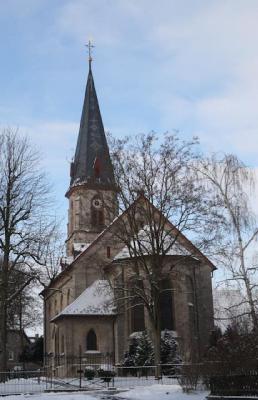 Ein Geschichtlicher ÜberblickFunde von zusammengeschmolzenen Silbermünzen weisen auf eine Siedlung um Christi Geburt hin. An hand der Namensendung „-heim“ kann davon ausgegangen werden, dass Westheim zu den ältesten Siedlungsgründungen im Rahmen der fränkischen Landnahme gehört und wohl im 7. / 8. Jahrhundert n. Chr. entstand.1171	Die erste urkundliche Erwähnung von Westheim.1200 	Westheim wird Urpfarrei, zu der auch  Kaltensondheim, Theilheim, Biebelried und Lindelbach  gehörten.1251	Dorf- oder Zehntherr ist nachweislich   bis 1803 das Würzburger Domkapitel.Im gleichen Jahr  wurde die zur Pfarrei Westheim gehörige Kapelle in Biebelried dem Johanniterorden übergeben und somit zu einer selbstständigen Pfarrei.1303	Bischof Andreas verleiht die Dorf- und Halsgerichtsbarkeit an den Herren des Ortes Heinrich Fuchs. Das Westheimer Gericht, das auch für die umliegenden Orte zuständig war, existierte bis zur Eingliederung ins Königreich Bayern 1814, also über  500  Jahre.Zu diesem Halsgericht gehörten neben Westheim auch noch vier bis acht Ortschaften.  Recht sprachen 14  Schöffen.Zahlreiche Gerichtsbücher und Protokolle sind im Westheimer Archiv noch erhalten, so z.B.  Die Dorfordnung von 1577,   das Gerichtsbuch von 1574    u.a. .1344	Das Kitzinger Bürgerspital erhielt  einen Westheimer Bauernhof als Geschenk, der von nun an Spitalhof genannt wurde. Der Hof war dem Spital Kitzingen später dem Hochstift Würzburg abgabenpflichtig. 1633 wurde der Hof verkauft, aus dem dann um 1700 nach Erbteilungen vier Höfe entstanden 1448	Die früheste namentliche Erwähnung eines Pfarrers (Johann Mangolt)1465	Theilheim und Lindelbach (1471) wurden auch selbstständige Pfarreien. Zu welchem Zeitpunkt Kaltensondheim selbstständig wurde, ist nicht bekannt.1498	Die Grundherren wechseln häufig, hier einige Namen wie Fuchs von Rödelsee, von Theilheim, von Seckendorf, von Tettelbach,  von Seinsheim, Zobel von Giebelstadt und  Johann von Wertheim der das Dorf 1498 an Friedrich Schenk von Limpurg-Speckfeld für 3000 rheinische Gulden verkauft, die dann bis 1713  die Geschicke im Ort bestimmten. 1530	Die früheste urkundliche Erwähnung einer Kirche in Westheim.1542	Der Reichs Erbschenk Carl von Limpurg führt die Reformation ein, Die Pfarrei wird mit Lindelbach verbunden. (nach Aufzeichnungen aus Winterhausen und Lindelbach)1552	Ein bescheidenes Dorfkirchlein wird errichtet, das mehrmals um- und angebaut wurde (1679 und 1768) und seit 1768 den Namen „Dreieinigkeitskirche“ trägt.  1620	Das Domkapitel verlangt, dass Westheim zum katholischen Glauben zurückkehrt. Die Limpurger aber lehnen ab. Der Streit zieht sich bis 1649 hin als Westheim endlich evangelisch bleiben darf.1650	Das Gotteshaus wird zu einer Kirchenburg ausgebaut. Man umgab den Platz um die Kirche mit einem viereckigen Mauerring an deren Innenseite so genannte Gaden (Vorratsräume und –Keller) angebaut waren. Im Zuge des Kirchenneubaus wurden diese um 1893 abgerissen.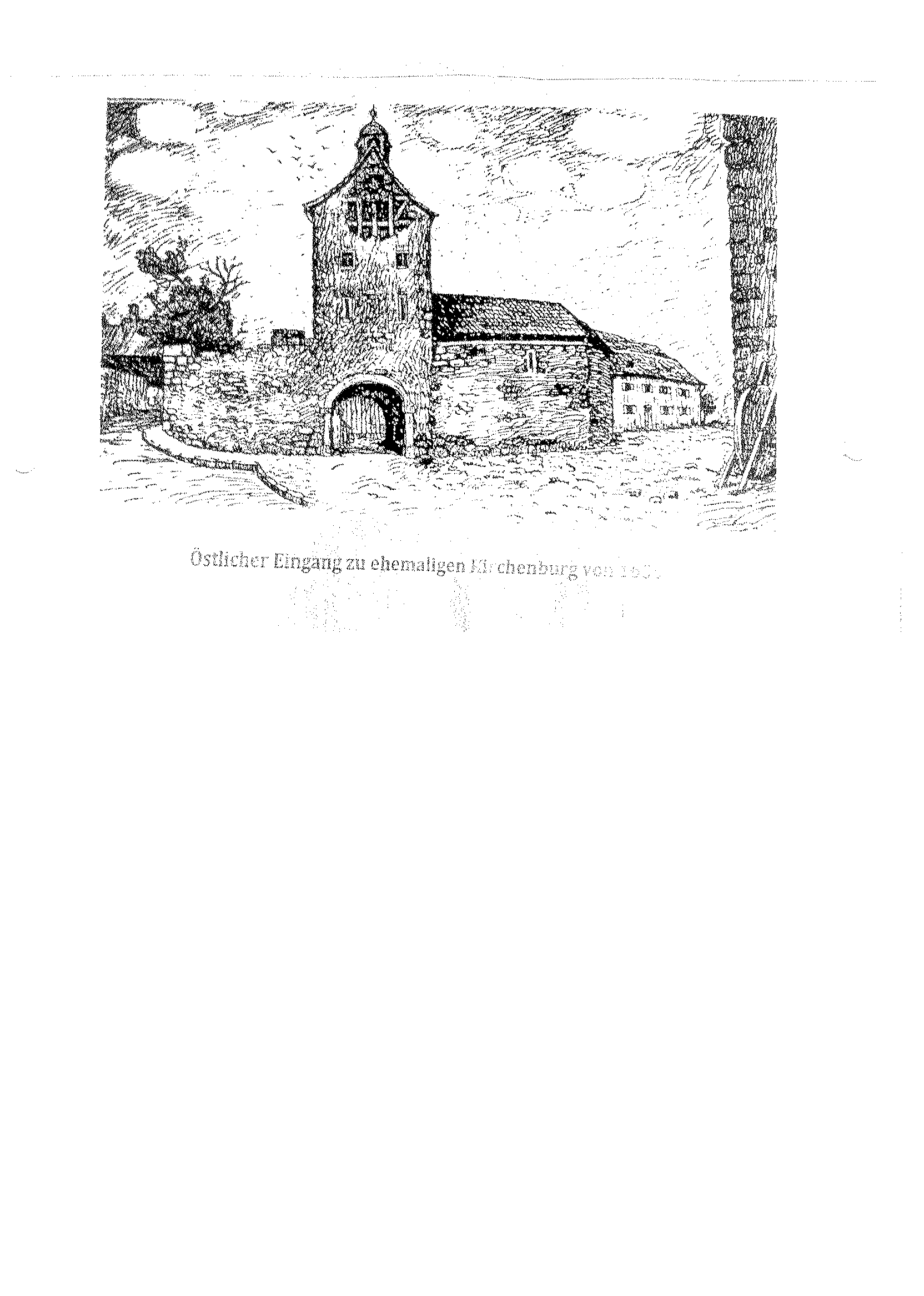    Östlicher Eingang zur ehemaligen Kirchenburg mit Schulhaus1713	Da die Limpurg- Speckfeld ausgestorben sind fällt das Dorf an das Domstift zurück, darf aber evangelisch bleiben.1753	Turmkopf und Turmfahne erneuert. Die Turmspitze musste  auch 1795 und 1857 repariert werden.1768	Die Dorfkirche wird nach Norden erweitert und hat seither unterschiedliche Dachneigungen. Bei der Einweihung am 2. Oktober 1768 erhielt die Kirche den Namen „Dreieinigkeitskirche“1806	Westheim kommt an das neu geschaffene Großherzogtum Würzburg.1811	Der Fußboden im Gotteshaus musste erneuert werden, das Holz wurde aus Oberfranken auf dem Main nach Eibelstadt geflößt. 1814 	Westheim wird königlich-bayerisch.1818	Friedrich Frhr. Groß von Trockau wird Bischof von Würzburg.	Als  Bayern die Hochstifte Würzburg und Bamberg in Besitz nahm verlor Otto Philipp Groß von Trockau ein Verwandter des Bischofs seine Ämter und zog sich auf seinen Alterssitz  in Westheim zurück, wo er auch begraben wurde.1819	Die Sakristei und das Dach wird neu gebaut, die südliche Außenmauer wurde erneuert und mit neuen Fenstern ausgestattet.   Nach einem halben Jahrhundert stellte der Gemeindeausschuß fest, dass die Kirche zu klein und finster ist. Bauinspektor Hoffmann aus Randersacker machte die Pläne und berechnete die Kosten auf  3000 Gulden.1821	Bis zum Jahre 1821 befand sich der Friedhof neben der Kirche, dann wurde er außerhalb des Ortes an die Theilheimer Straße  verlegt. 1922 wurde er in Richtung Norden vergrößert und 1953 die Leichenhalle gebaut. 1829	Westheim wird wieder eigene Pfarrei und die evangelischen Einwohner aus Theilheim und Biebelried gehören jetzt zur Kirchengemeinde Westheim. 1829/30 Neubau eines Pfarrhauses.1845	Kirchenrenovierung. Es wurde ein Altarbild, gemalt 1746 von Johann Michael  Wolcker,  eingesetzt.1866	Österreichische Artillerie nimmt im Dorf Quartier.1870	Der Turmkopf wurde wieder mal repariert, diesmal legte man in die Turmkugel Dokumente aus den Jahren 1753, 1795 und 1857 sowie etliche Münzen, die älteste soll von 1624 gewesen sein.1879	Eine umfassende Orgelreparatur wurde vorgenommen. 1890	Die Kirche musste wegen Baufälligkeit geschlossen werden,  und so beschloss man 1891 eine neue Kirche zu bauen. Die Pläne zeichnete der Bautechniker Schneider aus Kitzingen.1893	Am 15. Aug. 1893 war Grundsteinlegung und am 16. Dez. 1894  wurde die neue Kirche eingeweiht.1894	Die finanziellen Mittel der Kirchengemeinde reichten für die Deckung der Baukosten von ca. 62.500 Goldmark nicht aus.  Zur Finanzierung des Neubaus wurde daher bei den Westheimer Bürgern ein Darlehen von  42.000 Mark aufgenommen.  Die politische Gemeinde und der Staat ließen sich ihre Baupflicht in einem Vergleich durch Zahlung einer Abfindung löschen. (6000 und 7000 Mark, Urkunde von 1892 ist im Gemeindearchiv). Aus diesem Grund trägt  die Baulast an der Dreieinigkeitskirche allein die Kirchengemeinde. 	Es wurden alle Glocken, die Altäre, Fenster, die Steinmeyer-Orgel, Kronleuchter, 	die Bänke und Türen, die Umzäunung der Kirche  und anderes mehr gestiftet	Das alte Altarbild  aus der vorherigen Kirche, 1746 von Johann Michael  Wolcker gemalt, wurde in der neuen Kirche an der Südseite wieder aufgehängt. 1928	Ein elektrisch betriebenes Gebläse für die Orgel eingebaut, sowie elektr. Beleuchtung.1946	Neuanschaffung einer Turmuhr.Das alte Uhrwerk - das damals mit zwei schweren Gewichten in Gang gehalten wurde, die dreimal in der Woche vom Mesner nach oben gekurbelt werden mussten - gehörte somit der Vergangenheit an.Das 1946 installierte Uhrwerk war schon moderner; mit Elektromotor und automatischer Schaltung ausgestattet. Die nun drei Gewichte wurden kurz vor Ablaufende, elektronisch gesteuert, an Drahtseilen nach oben gezogen.1949	Einholung der zwei neuen Glocken für die drei im letzten Krieg eingeschmolzen  Glocken  (Mai 1944).   Eine Glocke durfte bleiben und hängt seit 1894  im Turm. In ihrem Glockenmantel sind folgende Worte geprägt: „ Ihr Westheimer Bürger, ehret auch ferner Gott, so höret er Euch in der Not „.Nach dem Kriege kam die alte Schulglocke, die auf dem Schulhaus in einem Türmchen hing, hinzu. Durch großzügige Spenden konnten noch zwei neue Glocken beschafft werden. Die am 24. Nov. 1949  zum ersten Mal ihre Stimme erschallen ließen.1967	Ausbesserung des Kirchendaches.1978	Erneuerung der Strom und Heizungsanlage sowie der Turmuhr. Durch häufige Reparaturen und nach dem Ausfall der Elektronik entschloss man sich 1978 zum Einbau von vier elektrischen Werken, je eines an jedem Zifferblatt.1978	Gebietsreform in Bayern. Westheim und Kaltensondheim werden nach Biebelried eingemeindet.1979	Ausbesserungen am  Kirchendach und an der Kanzel  u.a.m.    1980	Auswechseln des Deckenträgers über dem Kirchenschiff und anderer Balken. 1987	Dachrenovierung,  Dach von Kirche und Turm, Dachrinnen, Verankerung der Risse im Turm, und anderes.  Der Zustand des einmalig schönen Schieferdaches war so schlecht, dass nur die vollständige Erneuerung nach dem alten Vorbild einen Sinn machte. Die lange Suche nach dem richtigen Schiefer begann ( Qualität und Farben passten nicht immer) Schließlich fand man im US-Staat Vermont den passenden Schiefer mit dem nun das Dach im neuen Glanz erstrahlt.1992	Holzschädlingsbekämpfung am Kirchendachstuhl.  1999	Abriss des alten Schulhauses neben der Kirche, das nach dem Auszug von Oberlehrer Müller leer stand und baufällig geworden war.   2005	bis  2009   Reparaturarbeiten an Turmuhr, Sturm und Blitzschaden an Dach und Turm.  	Kanalsanierung und Spenglerarbeiten sowie Gehweg erneuert.  2017	Komplette Außenrenovierung der Kirche und Sanierung der Fenster, die beschädigt und undicht waren. 